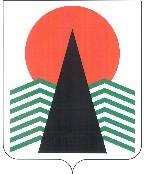 АДМИНИСТРАЦИЯНЕФТЕЮГАНСКОГО РАЙОНАпостановлениег.НефтеюганскОб отказе в предоставлении разрешения на условно разрешенный вид использования земельного участка или объекта капитального строительства, расположенного 
на межселенной территории Нефтеюганского районаВ соответствии со статьёй 39 Градостроительного кодекса Российской Федерации, Федеральным законом от 06.10.2003 № 131-ФЗ «Об общих принципах организации местного самоуправления в Российской Федерации», Уставом Нефтеюганского муниципального района Ханты-Мансийского автономного округа – Югры, руководствуясь решениями Думы Нефтеюганского района от 25.09.2013 
№ 405 «Об утверждении Правил землепользования и застройки межселенной территории Нефтеюганского района», от 19.12.2007 № 623 «Об утверждении схемы территориального планирования муниципального образования Нефтеюганского района», постановлением администрации Нефтеюганского района от 22.03.2017 
№ 448-па-нпа «Об утверждении административного регламента предоставления муниципальной услуги «Предоставление разрешения на условно разрешенный вид использования земельного участка или объекта капитального строительства, расположенного на межселенной территории Нефтеюганского района», учитывая рекомендации комиссии по подготовке проекта правил землепользования и застройки межселенных территорий Нефтеюганского района (протокол от 07.09.2022 № 19) 
и заключение о результатах публичных слушаний от 01.09.2022 № 66, в связи 
с расположением земельного участка в санитарно – защитной зоне скважин кустовой площадки № 32б Усть-Балыкского месторождения нефти; в границах наименьших расстояний до скважин кустовой площадки № 32б Усть-Балыкского месторождения нефти; в границах санитарного разрыва от магистрального нефтепровода «Н/провод Нижневартовск-Усть-Балык /233-264/ замена трубы на ПП через пр. Девкина, 239 резервная нитка. Ду 1020 мм, замена трубы на ПП через пр. Сырой Аган, 241 км. основная нитка. Ду 1020 мм. Нефтеюганское УМН. Реконструкция», в границах минимального расстояния до магистрального нефтепровода «Н/провод Нижневартовск-Усть-Балык /233-264/ замена трубы на ПП через пр. Девкина, 239 резервная нитка. Ду 1020 мм, замена трубы на ПП через пр. Сырой Аган, 241 км. основная нитка. Ду 1020 мм. Нефтеюганское УМН. Реконструкция», а также 
с отсутствием согласования собственника магистрального нефтепровода, 
по обращению Семеняк Татьяны Викторовны п о с т а н о в л я ю:Отказать Семеняк Татьяне Викторовне в предоставлении разрешения 
на условно разрешенный вид использования земельного участка – ведение садоводства (13.2) в отношении земельного участка с кадастровым номером 86:08:0020801:17534, площадью 558 кв.м, расположенного по адресу: Ханты-Мансийский автономный 
округ – Югра, Нефтеюганский район, СНТ «Энергетик», участок 247.Настоящее постановление подлежит опубликованию в газете «Югорское обозрение» и размещению на официальном сайте органов местного самоуправления Нефтеюганского района.Контроль за выполнением постановления возложить на заместителя главы Нефтеюганского района Бородкину О.В.Исполняющий обязанностиГлавы района							С.А.Кудашкин23.09.2022№ 1806-па№ 1806-па